Покана за хотели и други угостителски објекти со седиште во Општина Пробиштип, за активно учество во проектот BIOWASTE.Рамковната Директива на Унијата за отпад (98/2008), има поставено многу амбициозни цели за сите главни аспекти до 2020 година. Поддршката и проширувањето на шемите за основно одделување е единствен начин да се постигнат овие цели, независно од применетата технологија за селекција и избор на отпад, а особено по однос на отпадот од органско потекло (отпад од храна и растенија). Целта која Директивата ја има поставено до 2020 година е дека најмалку 10% од вкупните количества отпад ќе бидат подложени на селекција. Во општините кои имаат развиен туризам, над 50% од вкупните количества цврст отпад се произведуваат од угостителските објекти. Постапката за селекција која се фокусира токму на овие објекти и од нив произведениот отпад, може да им помогне на општините делумно или целосно постигнување на поставените цели со многу помали ресурси и напори отколку изработка и спроведување на специфична шема.Целна група на овој систем за управување со отпад од органско потекло се големите производители како што се хотелите и другите угостителски објекти, без фаворизирање на било кој од нив. Оттука, во рамките на овој проект Општината ќе: а) развие целосен систем „плаќај колку што создаваш отпад“ (PAYT); б) набави соодветна опрема за спроведување на PAYT систем (опрема за мерење која ќе се монтира на камионите за собирање на отпад, канти со систем за идентификација); и в) постави самостојна компостерска единица (ACU) со работна зафатнина 8-15 m3 во близина на хотелските или другите угостителски објекти за третман на отпадот од органско потекло без потреба за негово собирање. ACU се мали, интегрирани, компостерски единици кои не создаваат непријатни мириси или отпадни течности.Со спроведувањето на BIOWASTE проектот, Општината ќе развие нов систем на управување со отпадот од органско потекло преку селекција при самото негово создавање, ќе ја намали потрошувачката на гориво кај возилата за собирање и носење на отпадот, со што ќе ја намали вкупната емисија на штетни гасови во атмосферата. Минимум потребни услови за учество:Број на легла не помалку од 10;Целосна примена (документирано) на HACCP систем;Потребни услови за учество:Систем за управување со животна средина (спроведување на план за управување со отпад за негово намалување; пр. компостирање на зелен отпад и негово повторно употребување како ѓубриво.Придобивки за учесниците:Стекнување со соодветен сертификат за управување со отпад од органско потекло;Обуки за вработените за работа со системи за селекција на отпад;Стекнување со специфична опрема (пр. канти со систем за идентификација);Увид во работата на ACU за период од една година;Лице за контакт: Г-ѓа Ирена БошковскаТел.: 483 131Е-пошта: irena@probistip.gov.mk     Потпис на одговорно лице 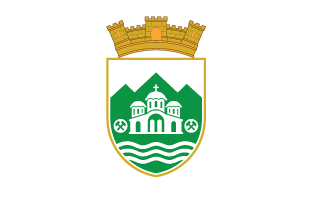 Општина Пробиштип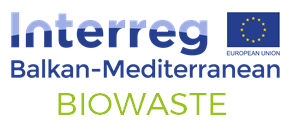 Interreg V-B Balkan Mediterranean 2014-2020Interreg V-B Balkan Mediterranean 2014-2020“Utilising Pay As You Throw Systems and Autonomous Composting Units for Biowastes Management in Touristic Areas”Проект ко-финансиран од страна на Европската Унија и Националните фондови на земјите-учеснички“Utilising Pay As You Throw Systems and Autonomous Composting Units for Biowastes Management in Touristic Areas”Проект ко-финансиран од страна на Европската Унија и Националните фондови на земјите-учесничкиОтворена покана за учество во проектот BIOWASTEОтворена покана за учество во проектот BIOWASTEКраен рок за изразување интерес: 20 декември 2017Краен рок за изразување интерес: 20 декември 2017Општина     ПробиштипОпштина     ПробиштипInterreg V-B Balkan Mediterranean 2014-2020Interreg V-B Balkan Mediterranean 2014-2020Interreg V-B Balkan Mediterranean 2014-2020“Utilising Pay As You Throw Systems and Autonomous Composting Units for Biowastes Management in Touristic Areas”Проект ко-финансиран од страна на Европската Унија и Националните фондови на земјите-учеснички“Utilising Pay As You Throw Systems and Autonomous Composting Units for Biowastes Management in Touristic Areas”Проект ко-финансиран од страна на Европската Унија и Националните фондови на земјите-учеснички“Utilising Pay As You Throw Systems and Autonomous Composting Units for Biowastes Management in Touristic Areas”Проект ко-финансиран од страна на Европската Унија и Националните фондови на земјите-учесничкиИЗЈАВА ЗА ИНТЕРЕСИЗЈАВА ЗА ИНТЕРЕСИЗЈАВА ЗА ИНТЕРЕСДатум: ………………………………………………………………………….………………………………………………………………..Датум: ………………………………………………………………………….………………………………………………………………..Датум: ………………………………………………………………………….………………………………………………………………..Податоци за претпријатиетоПодатоци за претпријатиетоПодатоци за претпријатиетоНазив на компанијата: …………………………………………………………………………………………………………………Назив на компанијата: …………………………………………………………………………………………………………………Назив на компанијата: …………………………………………………………………………………………………………………Адреса: ……………………….…………………………………….Адреса: ……………………….…………………………………….Поштенски број: …………………………………………..Телефон: ……………………………………………………………………………………………………………………………………….Телефон: ……………………………………………………………………………………………………………………………………….Телефон: ……………………………………………………………………………………………………………………………………….Е-пошта: ……………………………………………………………………………………………………………………………………….Е-пошта: ……………………………………………………………………………………………………………………………………….Е-пошта: ……………………………………………………………………………………………………………………………………….Интернет страна: .…………………………………………………………………………………………………………………………Интернет страна: .…………………………………………………………………………………………………………………………Интернет страна: .…………………………………………………………………………………………………………………………Податоци за одговорното лицеПодатоци за одговорното лицеПодатоци за одговорното лицеИме и презиме: ………………………………………………….………………………………………………………………………….Име и презиме: ………………………………………………….………………………………………………………………………….Име и презиме: ………………………………………………….………………………………………………………………………….Телефон: ..………………………………………………………………………………………………………………………………………Телефон: ..………………………………………………………………………………………………………………………………………Телефон: ..………………………………………………………………………………………………………………………………………Е-пошта: …………………………………………………………………………………………………………………………………………Е-пошта: …………………………………………………………………………………………………………………………………………Е-пошта: …………………………………………………………………………………………………………………………………………Општи податоциОпшти податоциОпшти податоциГодини на постоење: …………………………………………………………………………………………………………………..Години на постоење: …………………………………………………………………………………………………………………..Години на постоење: …………………………………………………………………………………………………………………..Број на соби: ……………………………………………..Број на легла:…………………………………………….Број на легла:…………………………………………….Коментари / ЗабелешкиКоментари / ЗабелешкиКоментари / Забелешки…………………………………………………………………………………………………………………………………………..…………………………………………………………………………………………………………………………………………..…………………………………………………………………………………………………………………………………………..…………………………………………………………………………………………………………………………………………..…………………………………………………………………………………………………………………………………………..…………………………………………………………………………………………………………………………………………..…………………………………………………………………………………………………………………………………………..…………………………………………………………………………………………………………………………………………..…………………………………………………………………………………………………………………………………………..